ZPRAVODAJ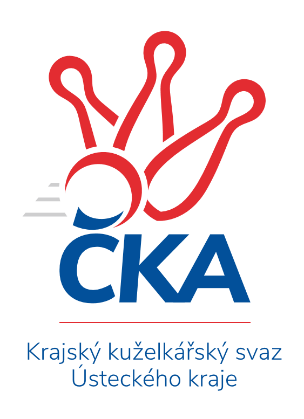 OKRESNÍ PŘEBOR – SKUPINA - A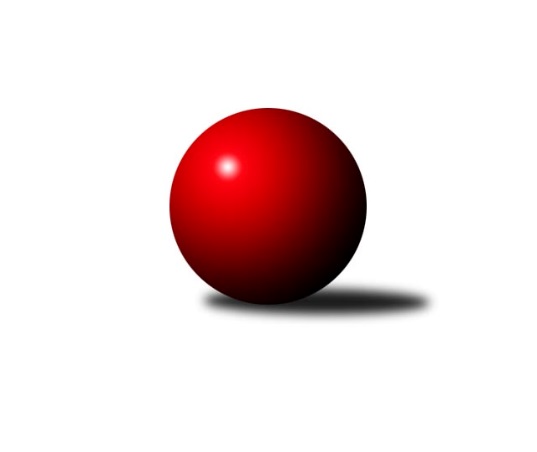 Č.14Ročník 2019/2020	8.2.2020Nejlepšího výkonu v tomto kole: 1701 dosáhlo družstvo: KK Hvězda Trnovany BVýsledky 14. kolaSouhrnný přehled výsledků:TJ Elektrárny Kadaň C	- TJ MUS Most	4:2	1681:1641	4.5:3.5	6.2.SKK Bílina B	- Sokol Spořice C	5:1	1526:1484	7.0:1.0	7.2.TJ Lokomotiva Žatec B	- Sokol Spořice B	5:1	1594:1518	5.0:3.0	8.2.TJ Sokol Údlice B	- TJ Sokol Duchcov B	5:1	1639:1562	6.0:2.0	8.2.TJ Sokol Údlice C	- KK Hvězda Trnovany B	0:6	1502:1701	1.0:7.0	8.2.Tabulka družstev:	1.	KK Hvězda Trnovany B	12	11	0	1	63.0 : 9.0 	76.0 : 20.0 	 1696	22	2.	TJ Elektrárny Kadaň C	12	10	0	2	48.5 : 23.5 	56.0 : 40.0 	 1580	20	3.	TJ Sokol Údlice B	13	9	0	4	49.0 : 29.0 	63.5 : 40.5 	 1549	18	4.	Sokol Spořice B	13	9	0	4	46.0 : 32.0 	54.0 : 50.0 	 1557	18	5.	TJ MUS Most	12	8	0	4	48.0 : 24.0 	58.5 : 37.5 	 1641	16	6.	TJ KK Louny B	12	6	0	6	33.0 : 39.0 	47.0 : 49.0 	 1575	12	7.	TJ Sokol Duchcov B	13	4	1	8	32.0 : 46.0 	46.0 : 58.0 	 1570	9	8.	TJ Sokol Údlice C	13	4	0	9	27.5 : 50.5 	43.5 : 60.5 	 1556	8	9.	SKK Bílina B	13	3	1	9	29.0 : 49.0 	43.0 : 61.0 	 1495	7	10.	TJ Lokomotiva Žatec B	13	3	0	10	22.0 : 56.0 	35.0 : 69.0 	 1481	6	11.	Sokol Spořice C	12	1	0	11	16.0 : 56.0 	29.5 : 66.5 	 1471	2Podrobné výsledky kola:	 TJ Elektrárny Kadaň C	1681	4:2	1641	TJ MUS Most	Jaroslav Seifert	 	 213 	 185 		398 	 1:1 	 392 	 	188 	 204		Julius Hidvégi	Miriam Nocarová	 	 228 	 212 		440 	 2:0 	 384 	 	183 	 201		Josef Drahoš	Pavel Nocar ml.	 	 206 	 208 		414 	 0.5:1.5 	 433 	 	206 	 227		Roman Moucha	Lada Strnadová	 	 195 	 234 		429 	 1:1 	 432 	 	203 	 229		Rudolf Šamajrozhodčí: Miriam NocarováNejlepší výkon utkání: 440 - Miriam Nocarová	 SKK Bílina B	1526	5:1	1484	Sokol Spořice C	Jana Černíková	 	 186 	 185 		371 	 2:0 	 362 	 	184 	 178		Jiřina Kařízková	Rudolf Podhola	 	 196 	 213 		409 	 2:0 	 378 	 	180 	 198		Boleslava Slunéčková	Barbora Salajková Němečková	 	 195 	 169 		364 	 1:1 	 370 	 	186 	 184		Milada Pšeničková	Veronika Šílová	 	 199 	 183 		382 	 2:0 	 374 	 	195 	 179		Jana Černározhodčí: Barbora Salajková NěmečkováNejlepší výkon utkání: 409 - Rudolf Podhola	 TJ Lokomotiva Žatec B	1594	5:1	1518	Sokol Spořice B	Veronika Rajtmajerová	 	 163 	 164 		327 	 0:2 	 394 	 	181 	 213		Milan Mestek	Pavla Vacinková	 	 210 	 203 		413 	 2:0 	 370 	 	178 	 192		Petr Vokálek	Pavel Vacinek	 	 192 	 213 		405 	 1:1 	 382 	 	207 	 175		Jitka Jindrová	Jan Čermák	 	 215 	 234 		449 	 2:0 	 372 	 	174 	 198		Miroslav Lazarčikrozhodčí: Pavel VacinekNejlepší výkon utkání: 449 - Jan Čermák	 TJ Sokol Údlice B	1639	5:1	1562	TJ Sokol Duchcov B	Eduard Houdek	 	 193 	 215 		408 	 2:0 	 349 	 	161 	 188		Miroslava Zemánková	Antonín Šulc	 	 193 	 204 		397 	 1:1 	 410 	 	216 	 194		Miroslava Žáková	Jaroslav Hodinář	 	 209 	 201 		410 	 1:1 	 404 	 	212 	 192		Roman Exner	Jindřich Šebelík	 	 202 	 222 		424 	 2:0 	 399 	 	193 	 206		Josef Otta ml.rozhodčí: Michal ŠlajchrtNejlepší výkon utkání: 424 - Jindřich Šebelík	 TJ Sokol Údlice C	1502	0:6	1701	KK Hvězda Trnovany B	Michal Janči	 	 197 	 185 		382 	 0:2 	 410 	 	211 	 199		Petr Petřík	Tomáš Pičkár	 	 188 	 174 		362 	 1:1 	 382 	 	180 	 202		Milan Nový	Karel Nudčenko	 	 184 	 185 		369 	 0:2 	 416 	 	221 	 195		Bohumil Navrátil	Jaroslava Paganiková	 	 203 	 186 		389 	 0:2 	 493 	 	225 	 268		Martin Dolejšírozhodčí: Karel NudčenkoNejlepší výkon utkání: 493 - Martin DolejšíPořadí jednotlivců:	jméno hráče	družstvo	celkem	plné	dorážka	chyby	poměr kuž.	Maximum	1.	Martin Dolejší 	KK Hvězda Trnovany B	453.70	301.4	152.3	3.6	5/7	(493)	2.	Rudolf Šamaj 	TJ MUS Most	435.71	304.2	131.5	3.8	6/7	(482)	3.	Bohumil Navrátil 	KK Hvězda Trnovany B	435.18	294.9	140.3	4.4	7/7	(477)	4.	Radek Kandl 	KK Hvězda Trnovany B	432.70	297.0	135.8	6.5	5/7	(478)	5.	Miroslav Sodomka 	TJ KK Louny B	420.00	295.8	124.2	8.9	4/6	(458)	6.	Rudolf Podhola 	SKK Bílina B	418.58	290.5	128.0	4.3	4/5	(447)	7.	Roman Moucha 	TJ MUS Most	417.57	293.8	123.8	8.6	7/7	(457)	8.	Blažej Kašný 	TJ Sokol Údlice C	415.57	289.7	125.9	6.5	5/7	(469)	9.	Julius Hidvégi 	TJ MUS Most	413.80	285.6	128.3	6.0	5/7	(459)	10.	Miroslava Žáková 	TJ Sokol Duchcov B	408.56	288.3	120.2	10.0	6/7	(445)	11.	Jan Čermák 	TJ Lokomotiva Žatec B	408.03	283.8	124.2	7.9	5/5	(449)	12.	Václav Valenta  st.	TJ KK Louny B	406.25	293.1	113.1	9.1	4/6	(434)	13.	Miriam Nocarová 	TJ Elektrárny Kadaň C	405.90	281.9	124.0	7.3	5/6	(441)	14.	František Pfeifer 	TJ KK Louny B	405.17	292.4	112.7	10.4	6/6	(474)	15.	Josef Drahoš 	TJ MUS Most	402.04	281.6	120.4	7.5	6/7	(434)	16.	Jaroslav Seifert 	TJ Elektrárny Kadaň C	401.58	284.3	117.3	10.4	6/6	(446)	17.	Jindřich Šebelík 	TJ Sokol Údlice B	401.50	291.5	110.0	9.3	5/6	(445)	18.	Pavel Nocar  ml.	TJ Elektrárny Kadaň C	401.03	290.2	110.8	8.9	6/6	(459)	19.	Petr Andres 	Sokol Spořice C	397.37	278.6	118.8	10.0	3/4	(422)	20.	Jitka Jindrová 	Sokol Spořice B	396.62	283.0	113.6	10.0	7/7	(443)	21.	Michal Šlajchrt 	TJ Sokol Údlice B	395.60	283.4	112.2	10.4	5/6	(416)	22.	Eduard Houdek 	TJ Sokol Údlice B	395.19	287.6	107.6	11.3	4/6	(425)	23.	Michal Janči 	TJ Sokol Údlice C	394.80	276.8	118.0	10.1	5/7	(433)	24.	Martin Král 	TJ KK Louny B	394.75	279.3	115.5	11.8	4/6	(425)	25.	Pavel Vacinek 	TJ Lokomotiva Žatec B	394.23	282.4	111.8	11.3	5/5	(418)	26.	Milan Mestek 	Sokol Spořice B	393.60	280.7	112.9	10.3	5/7	(405)	27.	Roman Exner 	TJ Sokol Duchcov B	392.21	276.8	115.5	12.6	6/7	(466)	28.	Petr Petřík 	KK Hvězda Trnovany B	392.13	284.2	107.9	10.7	6/7	(431)	29.	Karel Nudčenko 	TJ Sokol Údlice C	389.43	280.7	108.8	13.1	7/7	(419)	30.	Jan Zach 	TJ Elektrárny Kadaň C	384.67	274.9	109.8	11.9	6/6	(453)	31.	Václav Šulc 	TJ Sokol Údlice B	382.60	273.7	109.0	12.0	5/6	(425)	32.	Jana Černíková 	SKK Bílina B	382.03	271.3	110.7	11.3	5/5	(413)	33.	Jaroslav Hodinář 	TJ Sokol Údlice B	380.77	273.0	107.8	11.2	5/6	(420)	34.	Josef Otta  st.	TJ Sokol Duchcov B	380.45	276.7	103.8	11.6	5/7	(421)	35.	Petr Vokálek 	Sokol Spořice B	378.11	276.9	101.2	13.3	6/7	(399)	36.	Lenka Bůžková 	SKK Bílina B	372.70	268.7	104.0	9.9	5/5	(425)	37.	Milada Pšeničková 	Sokol Spořice C	368.75	262.8	106.0	15.2	4/4	(408)	38.	Milan Bašta 	TJ KK Louny B	363.50	265.8	97.8	14.3	4/6	(412)	39.	Tomáš Kesner 	TJ KK Louny B	363.13	266.3	96.9	12.6	4/6	(416)	40.	Jana Černá 	Sokol Spořice C	362.54	251.4	111.1	15.6	4/4	(392)	41.	Barbora Salajková Němečková 	SKK Bílina B	359.00	261.9	97.1	15.6	5/5	(369)	42.	Boleslava Slunéčková 	Sokol Spořice C	354.64	256.3	98.3	13.4	4/4	(383)	43.	Veronika Šílová 	SKK Bílina B	345.75	256.9	88.8	13.9	4/5	(382)	44.	Miroslav Vízek 	TJ Lokomotiva Žatec B	341.06	242.9	98.2	14.9	5/5	(395)	45.	Pavla Vacinková 	TJ Lokomotiva Žatec B	337.80	244.9	92.9	15.3	4/5	(413)	46.	Jiří Suchánek 	TJ Sokol Údlice C	320.10	241.5	78.6	21.7	5/7	(362)		Jaroslav Novák 	TJ Sokol Údlice B	462.00	283.0	179.0	3.0	1/6	(462)		Martin Bergerhof 	KK Hvězda Trnovany B	449.75	297.7	152.1	2.8	4/7	(480)		Petr Pop 	TJ KK Louny B	438.50	295.2	143.3	5.2	2/6	(474)		Tomáš Šaněk 	TJ Sokol Duchcov B	423.30	290.5	132.9	6.3	4/7	(469)		Milan Černý 	Sokol Spořice B	417.38	304.0	113.4	10.0	4/7	(445)		Jaroslava Paganiková 	TJ Sokol Údlice C	415.18	288.4	126.8	7.4	4/7	(455)		Miroslav Kesner 	TJ KK Louny B	399.50	279.5	120.0	9.5	1/6	(403)		Milan Daniš 	TJ Sokol Údlice C	399.33	279.5	119.8	10.2	4/7	(421)		Josef Otta  ml.	TJ Sokol Duchcov B	395.25	277.9	117.4	9.2	4/7	(469)		Miroslav Lazarčik 	Sokol Spořice B	391.75	271.9	119.9	9.6	4/7	(418)		Miroslav Šlosar 	TJ MUS Most	391.33	265.0	126.3	10.8	3/7	(413)		Pavlína Kubitová 	TJ Sokol Duchcov B	381.50	267.0	114.5	9.5	2/7	(387)		Lada Strnadová 	TJ Elektrárny Kadaň C	377.25	275.8	101.4	12.8	3/6	(431)		Antonín Šulc 	TJ Sokol Údlice B	376.08	268.2	107.9	10.5	2/6	(428)		Miroslava Zemánková 	TJ Sokol Duchcov B	367.06	267.9	99.1	15.9	4/7	(392)		Michaela Černá 	Sokol Spořice B	364.00	264.8	99.3	14.0	1/7	(389)		Tomáš Pičkár 	TJ Sokol Údlice C	362.67	265.7	97.0	14.0	1/7	(378)		Milan Nový 	KK Hvězda Trnovany B	362.00	269.8	92.3	13.8	4/7	(382)		Gustav Marenčák 	Sokol Spořice B	356.13	264.6	91.6	15.5	4/7	(383)		Jiřina Kařízková 	Sokol Spořice C	351.50	259.5	92.0	13.7	2/4	(362)		Jaroslav Štěpánek 	Sokol Spořice C	350.00	247.0	103.0	10.0	1/4	(350)		Rudolf Hofmann 	TJ Lokomotiva Žatec B	342.00	256.8	85.2	18.2	3/5	(371)		Václav Krist 	TJ MUS Most	339.50	247.0	92.5	17.0	2/7	(347)		Václav Sikyta 	SKK Bílina B	319.00	230.5	88.5	15.5	1/5	(320)		Karel Hulha 	SKK Bílina B	313.00	246.3	66.7	25.0	1/5	(351)		Veronika Rajtmajerová 	TJ Lokomotiva Žatec B	310.50	230.0	80.5	16.0	1/5	(327)		Jiří Šlajchrt 	TJ Sokol Údlice B	270.00	228.0	42.0	35.0	1/6	(270)Sportovně technické informace:Starty náhradníků:registrační číslo	jméno a příjmení 	datum startu 	družstvo	číslo startu19477	Rudolf Šamaj	06.02.2020	TJ MUS Most	2x
Hráči dopsaní na soupisku:registrační číslo	jméno a příjmení 	datum startu 	družstvo	26241	Veronika Rajtmajerová	08.02.2020	TJ Lokomotiva Žatec B	Program dalšího kola:15. kolo11.2.2020	út	17:00	KK Hvězda Trnovany B - Sokol Spořice C (dohrávka z 12. kola)	13.2.2020	čt	17:00	TJ Elektrárny Kadaň C - TJ Lokomotiva Žatec B	14.2.2020	pá	17:00	TJ MUS Most - TJ KK Louny B	14.2.2020	pá	18:00	TJ Sokol Duchcov B - SKK Bílina B	15.2.2020	so	9:00	Sokol Spořice C - Sokol Spořice B				-- volný los -- - KK Hvězda Trnovany B	15.2.2020	so	14:30	TJ Sokol Údlice C - TJ Sokol Údlice B	Nejlepší šestka kola - absolutněNejlepší šestka kola - absolutněNejlepší šestka kola - absolutněNejlepší šestka kola - absolutněNejlepší šestka kola - dle průměru kuželenNejlepší šestka kola - dle průměru kuželenNejlepší šestka kola - dle průměru kuželenNejlepší šestka kola - dle průměru kuželenNejlepší šestka kola - dle průměru kuželenPočetJménoNázev týmuVýkonPočetJménoNázev týmuPrůměr (%)Výkon5xMartin DolejšíTrnovany B4935xMartin DolejšíTrnovany B124.674934xJan ČermákŽatec B4494xJan ČermákŽatec B117.734492xMiriam NocarováEl. Kadaň C4401xPavla VacinkováŽatec B108.294134xRoman MouchaMost4334xJindřich ŠebelíkÚdlice B107.224245xRudolf ŠamajMost4322xMiriam NocarováEl. Kadaň C107.074401xLada StrnadováEl. Kadaň C4295xRudolf PodholaBílina B106.69409